EINSTEIN-ROCKEFELLER-CUNY CENTER FOR AIDS RESEARCH (ERC CFAR)CLINICAL AND TRANSLATIONAL SCIENCE CORE (CTSC)
HIV CLINICAL COHORT DATABASECollaboration Concept Sheet Submission FormSUBMISSION INSTRUCTIONSEmail completed Collaboration Concept Sheet Submission Form to cfar-clinical-core@einsteinmed.org You will receive an email acknowledging receipt.   The review should take 10 business days.  If you do not receive a response within this timeframe, please send an additional email asking for a status update.A.	GENERAL INFORMATIONDATE OF REQUEST: ___/___/___Key Personnel   Principal Investigator:     		   Primary/Lead Investigator to contact with questions (if different from PI):		   Other Investigator(s):						If external (non-Montefiore/Einstein) insititutions are involved, will data need to be provided to the external personnel?                    No      	Yes  (A Data Use Agreement must be executed before data delivery)  Official Study Title (Use IRB Protocol title, if applicable):	3. 	CTSC Liaison (if Lead Investigator is not part of the CTSC): (Leave blank if no liaison)	 Kathryn Anastos     Uriel Felsen      David Hanna      Heidi Jones      Mindy Ginsberg                	Has CTSC liaison reviewed the completed Concept Sheet?		  Yes     No 4.	IRB & Human Subjects Issues: Has this project already been approved by the Einstein/Montefiore IRB?	      Yes	  IRB No.:           IRB Initial Approval Date:           IRB Expiration Date:	           No      Please provide explanation and timeline for submission, including external IRBs 		if applicable:	      Do you require aggregate numbers only or individual-level data? 	        Aggregate numbers only   Skip to Question 5	        Individual-level data 	   IRB approval or exemption is required from all participating sites Data Type Determination:Does the study require that we provide any of the        HIPAA identifiers listed to the right?       					                          No          Yes 	 	Data Type = IdentifiableIf none of the above identifiers are needed, do you require actual dates (e.g. DOB, DOD, service, admit, discharge dates)?              	             No          Yes  	Data Type = Limited Dataset  Data Type= De-identified   (Please note: Instead of actual date values, dates that are randomly skewed or date 						intervals may be provided to comply with HIPAA’s Privacy Rule for de-identified data.) If submitting a new protocol, you must:Indicate in the protocol that you will be accessing the CFAR Clinical Cohort Database as follows:“For our protocol we will obtain data from the HIV Clinical Cohort Database managed by the Einstein-Rockefeller-CUNY Center for AIDS Research (CFAR) under IRB approved protocol 2013-2217. This database, managed by the Epidemiology Informatics Study Management Unit (EISMU), retrieves and centralizes data from the institutional electronic health record. CFAR personnel will extract and provide requested data to the study investigators. Data to be extracted will be <Insert correct data type here – e.g. identifiable, limited dataset etc.)> and will be restricted to data already detailed in the protocol.”Indicate in the IRB application that you are using EISMU informatics with the appropriate data type: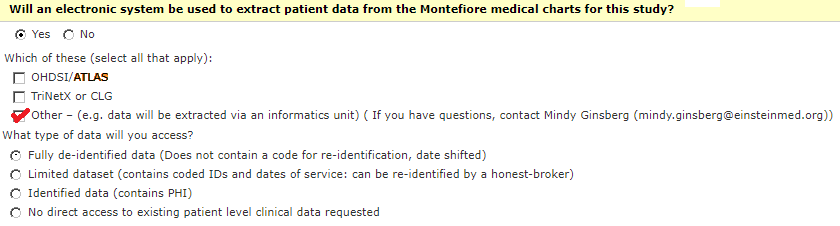 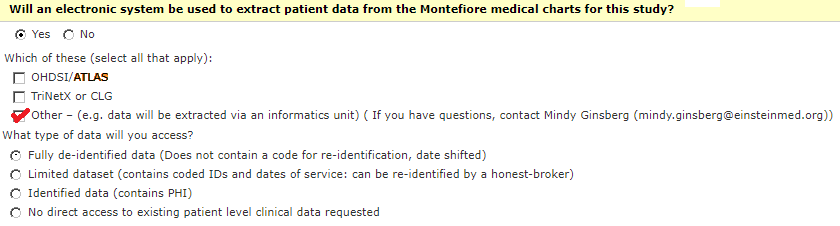 If the protocol has already been submitted, an amendment must be submitted with the paragraph stated above in 4.d.1 and the approval letter submitted to cfar-clinical-core@einsteinmed.org. Would you like guidance on submitting your protocol to the Einstein IRB?  			 Yes     No 5.	Purpose of Database Request (Select as many as needed.)		 Abstract/manuscript  Protocol support (recruitment)  Grant submission	 Other (specify):      
6. 	Grant Information: Is proposed study related to an existing grant or pending grant submission?				Yes, existing          Please specify:                                        NIH Sponsor:        Grant/Solicitation Number:       		Yes, pending 								       Other sponsor (please specify):      		  No	    If “No”, please indicate source of funding if any:      7.    Will analytic support be requested from CTSC?	 Yes	   If “Yes”, is funding available?    		 Yes		 No	 No	   If “No:  a. 	Who will perform analysis?              		        b.	Has analytic team reviewed this Concept Sheet?     Yes	 No8.	Is there a deadline by when the data are needed?  	 No	 	Yes  	                     										    							 				Month 	  YearB.	STUDY DESIGN (Use the following organization to briefly present your study plan. Take whatever space is necessary to respond completely to each section.) 1.	Background (Provide a brief description of the rationale for the study, including references.) 2.	Specific Aims and Hypotheses3.	Study Population and Inclusion/Exclusion Criteria4. 	Study Design and Analysis Plan (Summarize the type of study, study procedures, inclusion criteria, sample size, and analysis procedures.)5.	Variables Requested  (Contact cfar-clinical-core@einsteinmed.org to receive a copy of the data dictionary.)Sociodemographics and behavioral: 		Clinical and laboratory (including associated dates): 		Vital status and administrative (including associated dates): 		Prescriptions: Other variables requested from the data dictionary:Other variables that you may be interested in that are not in the data dictionary (please justify):C. ADDITIONAL NOTES FOR DATA ANALYST (for CTSC use only)Final cohort criteria	For any date-related information (e.g., age, scoping time frames), please provide exact anchor/index
 	dates and not solely relative phrases (e.g., “in the last year”).Final variables	For inherently longitudinal data (e.g., lab results, medications), please provide guidance on whether 	time-series, miniumum/maximum/average and/or “existence of” or “history of” information is desired.Other notes:APPENDIX: Concept Sheet Guidelines and PoliciesA.	General Instructions All Concept Sheets must be reviewed and approved by the CTSC leadership.  The investigator will be contacted by the CTSC Coordinator with information that the Concept was approved, approved with comments, tabled for further clarification, needs to be revised and reviewed again, or was rejected. Concepts requesting individual-level data records MUST have Einstein-Montefiore IRB approval or IRB official exemption status before they are approved:*Skewed dates not includedB.  Policy on Approved Use of DataAfter approval of the concept sheet, a Data Use Acess Request (DUAR) will be sent to be signed by Principal Investigator to indicate the key personnel authorized to receive data.  When appropriate, an external Data Use Agreement will be intiated and signed by the investigator’s authorized institutional representativeData provided by the CTSC are intended for the express purpose of performing CTSC-approved research. These data must not be provided to other investigators or used for additional non-approved projects without the written consent of the ERC-CFAR CTSC. Data received from the CTSC may only be used for the specific aims of the approved analysis proposed in this concept. Additional research initiatives should be submitted to the CTSC via completion of a new Collaboration Concept Sheet Submission Form.Unauthorized use of data for work not specifically described in the aims of this Concept Sheet will be considered a breach of professional ethics and could result in such actions as withdrawal of abstracts or publications, as well as the prohibition of future use of cohort data.C.  Policy on Abstracts and ManuscriptsALL abstracts and manuscripts utilizing CTSC data as the primary data source MUST be submitted to the CTSC for review and approval before they are submitted to a conference or journal.  Please allow 2 business days for abstracts and 2 weeks for manuscripts for review, prior to submission.  Lead authors should notify the CTSC Coordinator of any and all manuscripts accepted for publication.Lead authors are responsible for complying with the NIH Public Access Policy, that peer-reviewed manuscripts arising from NIH funding and accepted for publication are deposited in PubMed Central (PMC). Once a manuscript is accepted by a journal, the lead author will need to send proof of submittal to NIHMS for assignment of a PMCID to cfar-clinical-core@einsteinmed.org. If you have submitted a manuscript to a journal that initiates the PMCID request, investigators may submit proof that the journal has commenced this process (e.g., manuscript acceptance email with confirmation of NIHMS submission).	D.  AcknowledgmentAll publications and presentations of studies utilizing CTSC data as the primary data source should acknowledge the contribution of data, as well as the Einstein-Rockefeller-CUNY Center for AIDS Research. The suggested language for acknowledgment is below:The Einstein-Rockefeller-CUNY Center for AIDS Research (P30-AI-124414) is supported by the following NIH Co-Funding and Participating Institutes and Centers: NIAID, NCI, NICHD, NHLBI, NIDA, NIDDK, NIGMS, NIMH, NIMHD, NIA, FIC, and OAR.NameEmailPhoneEinstein (AECOM)Montefiore (MMC)Rockefeller UniversityCUNY:       Jacobi Other:       NameEmailPhoneEinstein (AECOM)Montefiore (MMC)Rockefeller UniversityCUNY:       Jacobi Other:       NameEmailEinstein (AECOM)Montefiore (MMC)Rockefeller UniversityCUNY:       Jacobi Other:        Age  as of:         
        (e.g., date of study entry, date of death, or a specific date like 11/1/2020) Race/ethnicity  Sex Transmission risk category (CDC definitions) HIV serostatus CD4+ T-cell count Earliest date of HIV diagnosis HIV RNA level Last date of confirmed HIV-negative status Hepatitis C serostatus Vital status Date last seen at MMC Date of death Insurance status (visit data specific) ART use Other medications:       CategoryVariable(s)Prospective investigatorData Requested from the CFAR CTSCWhat Investigator Needs to Do With Regard to IRBWhat CTSC Needs to Do With Regard to IRBEinstein/MMC PIAny of the 18 HIPAA identifiers*Limted DatasetSubmit new protocol to Einstein IRB in iRIS (or amendment) using language delineated above in Section 4.d. and obtain IRB approval Nothing Einstein/MMC PITruly de-identified (none of the 18 HIPAA identifiers*)Submit new protocol to Einstein IRB in iRIS (or amendment) using language delineated above in Section 4.d. and obtain IRB notification that study is not subject to federal human research regulations Nothing External PI 
(e.g., Rockefeller, CUNY, etc.)Any of the 18 HIPAA identifiers*Limted DatasetExternal PI needs to obtain external IRB approval at their home institution. Submit amendment to add site to the application as “institution’s own IRB review” External PI 
(e.g., Rockefeller, CUNY, etc.)Truly de-identified (none of the 18 HIPAA identifiers*)External PI needs to obtain external IRB approval at their home institution and obtain IRB notification that study is not subject to federal human research regulations Nothing 